27/11/2023BionexoRESULTADO – TOMADA DE PREÇON° 20231711TP52205HEMUO Instituto de Gestão e Humanização – IGH, entidade de direito privado e sem finslucrativos, classificado como Organização Social, vem tornar público o resultado daTomada de Preços, com a finalidade de adquirir bens, insumos e serviços para o HEMU -Hospital Estadual da Mulher, com endereço à Rua R-7, S/N, Setor Oeste, Goiânia, CEP:74.125-090.Bionexo do Brasil LtdaRelatório emitido em 27/11/2023 16:57CompradorIGH - HEMU - Hospital Estadual da Mulher (11.858.570/0002-14)AV. PERIMETRAL, ESQUINA C/ RUA R7, SN - SETOR COIMBRA - GOIÂNIA, GO CEP: 74.530-020Relação de Itens (Confirmação)Pedido de Cotação : 323267681COTAÇÃO Nº 52205 - ACESSORIOS DE EQUIPAMENTO MEDICO - HEMU NOV/2023Frete PróprioObservações: *PAGAMENTO: Somente a prazo e por meio de depósito em conta PJ do fornecedor. *FRETE: Sóserão aceitas propostas com frete CIF e para entrega no endereço: RUA R7 C/ AV PERIMETRAL, SETOR COIMBRA,Goiânia/GO CEP: 74.530-020, dia e horário especificado. *CERTIDÕES: As Certidões Municipal, Estadual deGoiás, Federal, FGTS e Trabalhista devem estar regulares desde a data da emissão da proposta até a data dopagamento. *REGULAMENTO: O processo de compras obedecerá ao Regulamento de Compras do IGH,prevalecendo este em relação a estes termos em caso de divergência.Tipo de Cotação: Cotação NormalFornecedor : Todos os FornecedoresData de Confirmação : TodasFaturamentoMínimoPrazo deEntregaValidade daPropostaCondições dePagamentoFornecedorFrete ObservaçõesHIPROMED-MORIAH COMERCIO,IMPORTACAO E SERVICOS LTDABELO HORIZONTE - MG7 dias apósconfirmação1R$ 500,000026/11/202330 ddlCIFnullDANIEL REIS - 31 2551-5525vendas01@hipromed.com.brMais informaçõesProgramaçãode EntregaPreçoUnitário FábricaPreçoValorTotalProdutoCódigoFabricante Embalagem Fornecedor Comentário JustificativaRent(%) QuantidadeUsuárioCABO PARAPLACA DEINOX DOBISTURI WEN-MODELOSS501 S -CONECTORESFIXO WEMMACHODIAMETRODE 3,97MM -DUPLOFEMEA COMDIAMETRODE 3,97MM -INDICADOPARA ASDaniellyEvelynPereira DaCruzHIPROMED-CABO DEPLACACOMPATIVELWEM - SM,VEMEDMORIAHCOMERCIO,IMPORTACAOE SERVICOSLTDAR$R$R$137897-CXnull-5 Unidade380,0000 0,00001.900,000027/11/202309:09FAMILIAS SS-601 MC, SS-501, SS-200,SS-100MC EHF-120 -SELO DOINMETRO -REFERENCIAPC08LAMPADAHALOGENADaniellyEvelynPereira DaCruz150W -> -220V -HIPROMED-MORIAHCOMERCIO,IMPORTACAOE SERVICOSLTDA;EletroLAMPADABIPINO 24V150W -terrivel nãorespondeuemail dePALITO -MARCA ATITULO DEREFERENCIAOSRAM. -R$R$R$991,8000217972-CXnull20 Unidade49,5900 0,0000OSRAMhomologação.27/11/202309:09UNIDADETotalParcial:R$25.02.891,8000https://bionexo.bionexo.com/jsp/RelatPDC/relat_adjudica.jsp1/2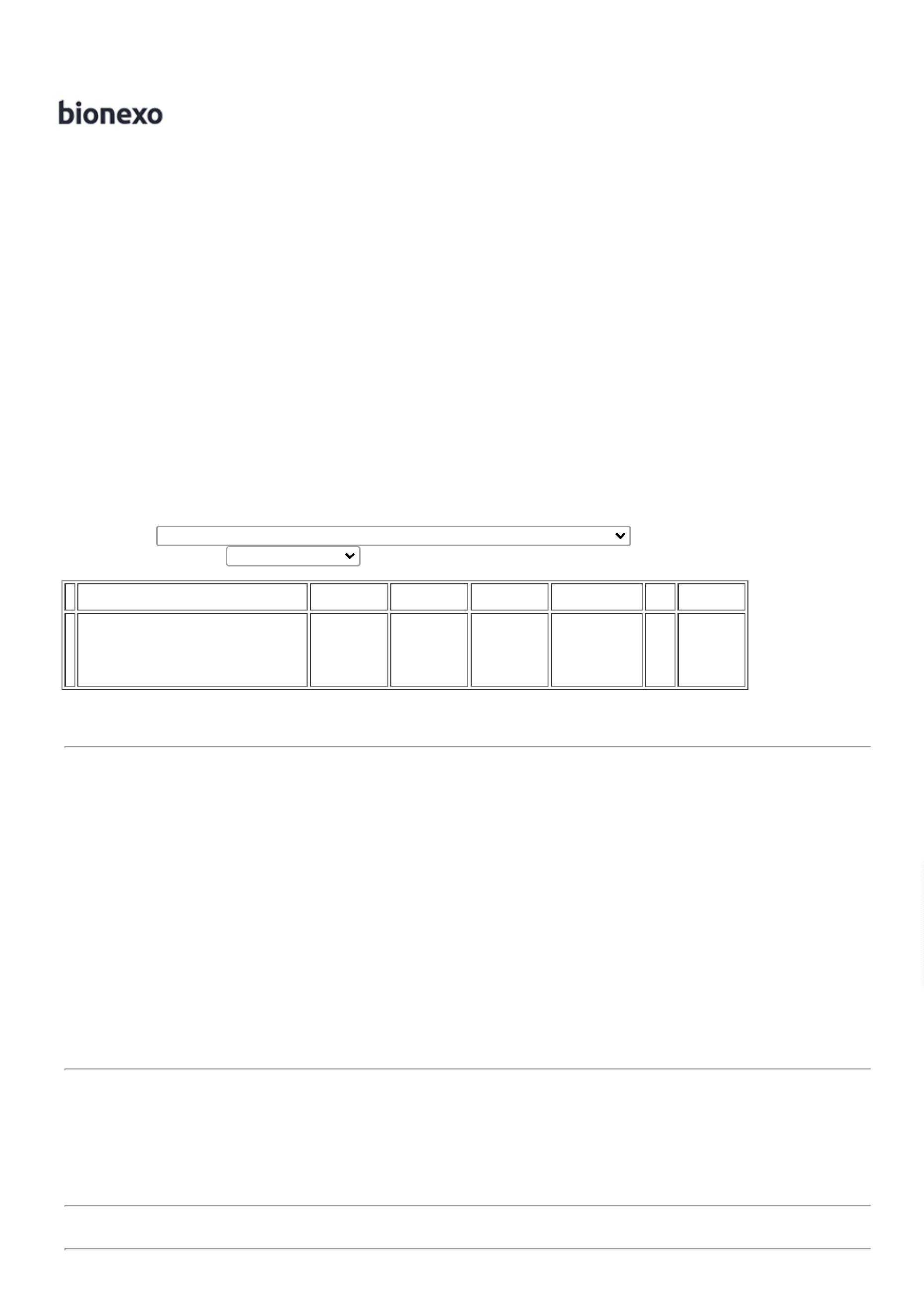 27/11/2023BionexoTotal de Itens da Cotação: 2Total de Itens Impressos: 2TotalGeral:R$25.02.891,8000Clique aqui para geração de relatório completo com quebra de páginahttps://bionexo.bionexo.com/jsp/RelatPDC/relat_adjudica.jsp2/2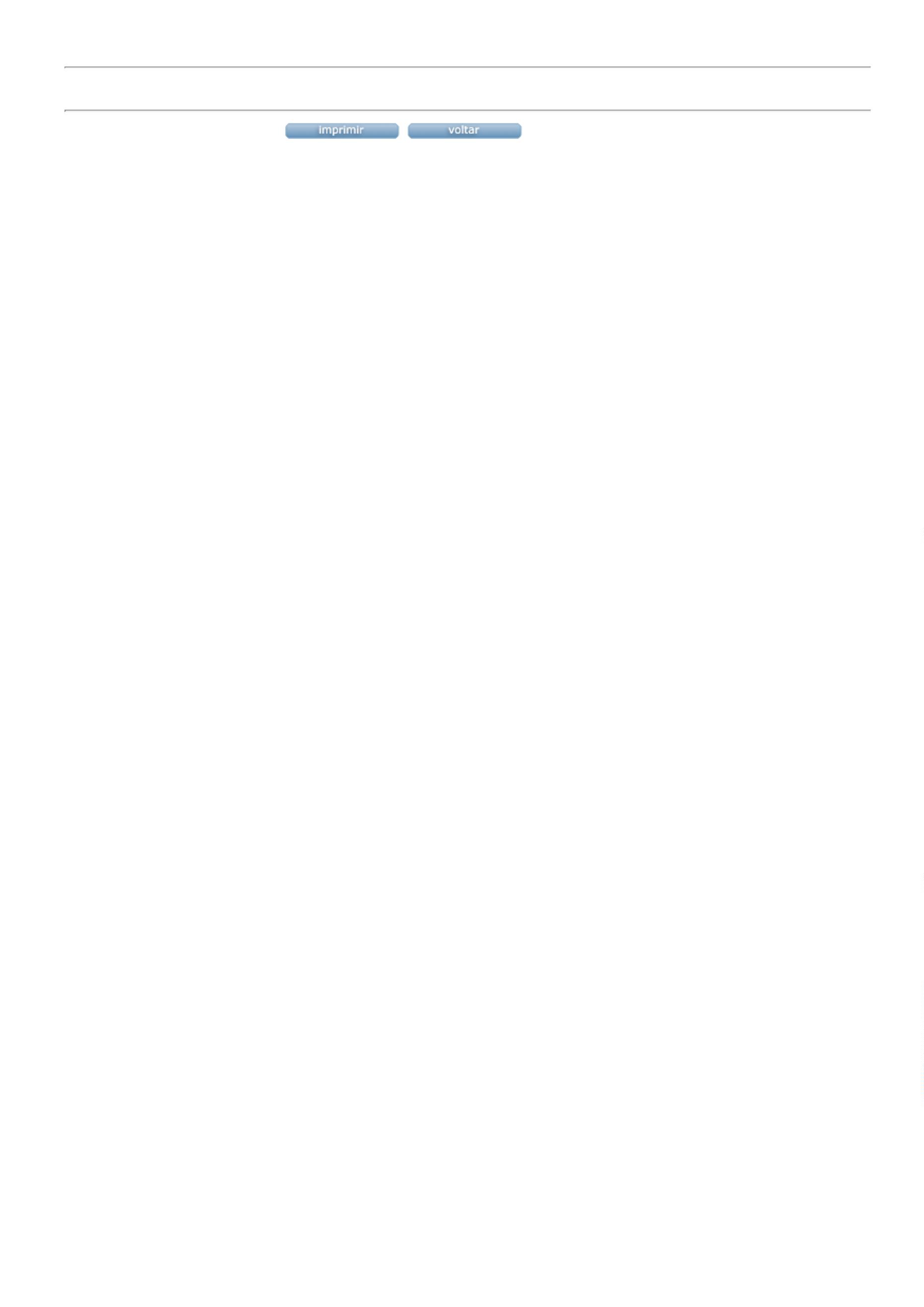 